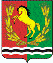 СОВЕТ ДЕПУТАТОВМУНИЦИПАЛЬНОГО  ОБРАЗОВАНИЯ  ЧКАЛОВСКИЙСЕЛЬСОВЕТ  АСЕКЕЕВСКОГО РАЙОНА  ОРЕНБУРГСКОЙОБЛАСТИтретьего созываРЕШЕНИЕ06.11.2019                                                                                                        № 193О внесении изменений и дополнений в решение Совета депутатов№ 151 от 28 декабря 2018 года «О бюджете муниципального образования Чкаловский сельсовет на 2019 год и плановый период 2020-2021 годов»     В соответствии с Федеральным законом от 06.10.2003  №131 «Об общих принципах организаций местного самоуправления в Российской Федерации», со ст.5 Устава муниципального образования Чкаловский сельсовет, руководствуясь ст.32 Положения о бюджетном процессе в муниципальном образовании Чкаловский сельсовет  Совет депутатов решил:            1.Внести в решение Совета депутатов № 151 от 28.12.2018 г «О бюджете муниципального образования  Чкаловский сельсовет на 2019 и плановый период 2020-2021 годов» внести следующие изменения и дополнения:        1.1 Статью 1 изложить в следующей редакции: «Утвердить   бюджет администрации муниципального образования «Чкаловский сельсовет» ( далее – местный бюджет ) на 2019 год по  расходам в сумме 12242,8 тыс.  рублей и доходам в сумме  12242,8 тыс. рублей, на 2020 год по расходам в сумме  7692,8  тыс.рублей  и доходам в сумме   7692,8  тыс.рублей, на 2021 год по расходам в сумме 7550,8 тыс.рублей  и доходам в сумме 7550,8     тыс.рублей      1.2. В приложении №3 «Объем поступлений доходов по основным источникам муниципального образования  Чкаловский сельсовет на 2019 и плановый период 2020-2021 годов» внести следующие изменения и дополнительно учесть:(тыс.руб)1.3. В приложение №4 «Распределение расходов местного бюджета муниципального образования Чкаловский сельсовет по разделам, подразделам расходов в функциональной классификации расходов Российской Федерации на 2019 год и плановый период 2020-2021 годов».(тыс. руб.)1.4. В приложении №5 «Распределение расходов местного бюджета муниципального образования Чкаловский сельсовет по ведомственной классификации расходов бюджетов Российской Федерации на 2019 год и плановый период 2020-2021 годов»(тыс. руб.)1.5 В приложении № 6 «Распределение расходов местного бюджета Чкаловский сельсовет по разделам, подразделам, целевым статьям (муниципальным программам и непрограммным направлениям деятельности), группам и подгруппам видов расходов классификациии расходов на 2019 год и плановый период 2020-2021 годов» внести следующие изменения:                                                                                                                                           (тыс. руб.)2. Решение вступает в силу после обнародования (опубликования).Глава муниципального образования                                                                  Косынко Э.Н.НаименованиеКод бюджетной классификацииИзменения, 2019гПлановые назначения по бюджету с учетом изменений, 2019гБЕЗВОЗМЕЗДНЫЕ ПОСТУПЛЕНИЯ000 20000000000000000+230,009414,8ПРОЧИЕ БЕЗВОЗМЕЗДНЫЕ ПОСТУПЛЕНИЯ000 20700000000000000+230,00230,00Прочие безвозмездные поступления в бюджеты сельских поселений000 20705000100000150+230,00230,00Прочие безвозмездные поступления в бюджеты сельских поселений000 20705030100000150+230,00230,00Итого доходов+23012242,8Наименование разделов и подразделовРазделов и подразделов Изменения, 2019гПлановые назначения по бюджету с учетом изменений, 2019гЖилищно-коммунальное хозяйство0500+230,005181,4Благоустройство0503+230,004793,5Итого расходов+230,0012242,8Наименование показателяВедомствоРазделПодразделЦелевая статья расходовВидрасходовСумма на 2019годПлановые назначения по бюджету с учетом измененийАдминистрация муниципального образования Чкаловский сельсовет949+230,012242,8Жилищно- коммунальное хозяйство94905Благоустройство9490503+230,0978,807Основное мероприятие «Улучшение внешнего благоустройства, озеленения и санитарного состояния сельского поселения»94905032030200000+230,0978,807Прочие мероприятия по благоустройству городов, округов и поселений94905032030290830+230,0978,807Прочая закупка товаров, работ и услуг для государственных нужд94905032030290830244+230,0978,807Наименование показателяВедомствоРазделПодразделЦелевая статья расходовВидрасходовСумма на 2019годПлановые назначения по бюджету с учетом измененийАдминистрация муниципального образования Чкаловский сельсовет949+230,012242,8Жилищно- коммунальное хозяйство94905Благоустройство9490503+230,0978,807Основное мероприятие «Улучшение внешнего благоустройства, озеленения и санитарного состояния сельского поселения»94905032030200000+230,0978,807Прочие мероприятия по благоустройству городов, округов и поселений94905032030290830+230,0978,807Прочая закупка товаров, работ и услуг для государственных нужд94905032030290830244+230,0978,807Итого расходов+230,012242,8